Publicado en Palma de Mallorca el 23/04/2024 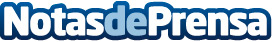 OK Yachts se convierte en distribuidor exclusivo de Bekkers Yachts para España, Grecia y CroaciaLa división de yachting de OK Group exhibirá en la Palma International Boat Show uno de los buques insignia de Bekkers Yachts, el espectacular Azur 45HTDatos de contacto:OK GroupComunicación OK Group+34639855773Nota de prensa publicada en: https://www.notasdeprensa.es/ok-yachts-se-convierte-en-distribuidor Categorias: Nacional Viaje Sociedad Baleares Nautica Turismo Movilidad y Transporte Sector Marítimo http://www.notasdeprensa.es